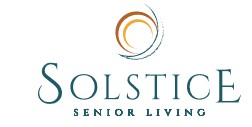 EXECUTIVE DIRECTOR FOLLOW-UP GUIDE AFTER A VISIT: DSM TO FILL OUT THIS SECTION Contact Name: _________________________________________________________________________  Potential Resident’s Name: _______________________________________________________________ Today’s Date: __________________________               Date of Visit: _______________________________    Phone #: _________________________________       Email Address: ______________________________         Entered into Welcome Home: _____________________ Referral Source: ____________________________ Referral Source FU Activity: ____________________ PLANNING FOR THE NEXT STEP: QUALITY ACTIVITIES TO ADVANCE ED and DSM Pre-Planning: Determine the next steps or talking points you would like to schedule prior to making the follow-up call:  2nd Visit (Add date and time once agreed upon):_________________________________________________________________________________________________________________________  Home visit or WOW follow-up (Add date and time once agreed upon) _______________________________________________________________________________   Financial Questions: ______________________________________________________________ ________________________________________________________________________________  Service Questions: ________________________________________________________________ ________________________________________________________________________________  Path to Wellness Questions: ________________________________________________________ ________________________________________________________________________________  Vibrant Life Questions: ____________________________________________________________ ________________________________________________________________________________  Elevate Questions: ________________________________________________________________ ________________________________________________________________________________  Lease Agreement Questions: _______________________________________________________ ________________________________________________________________________________  Other/Notes: ________________________________________________________________________________________________________________________________________________________________ ________________________________________________________________________________ ED OPEN-ENDED QUESTION EXAMPLES  Would you mind sharing your thoughts with me regarding your recent visit with us? ________________________________________________________________________________________________________________________________________________________________________________________________________________________________________________  Do you have any questions that you have thought of since your last visit with us? ________________________________________________________________________________________________________________________________________________________________________________________________________________________________________________  Was there anything that you would like me to follow up with you on? ________________________________________________________________________________________________________________________________________________________________________________________________________________________________________________  Is there anything I can do to assist you during this time?________________________________________________________________________________________________________________________________________________________________________________________________________________________________________________ TIME ACTIVATED NEXT STEP: ED AND DSM STRATEGY MEETING  Next Step: _______________________________________________________________________ ________________________________________________________________________________  Reason To Return Activity/Event: ____________________________________________________ ________________________________________________________________________________  Specific Date and Time: ____________________________________________________________ ________________________________________________________________________________  Video: ___________________________________________________________________ ________________________________________________________________________________ GOLDEN NUGGETS (Trust Breakthroughs)  __________________________________________________________________________________________________________________________________________________________________________________________________________________________________________________________________________________________________________________________________________________________________________________________________________________________________________________________________________________________________________________________________________ _______________________________________________________________________________________ ____________________________________________________________________________________________________________________________________________________________________________________________________________________________________________________________________________________________________________________________________________________________ 